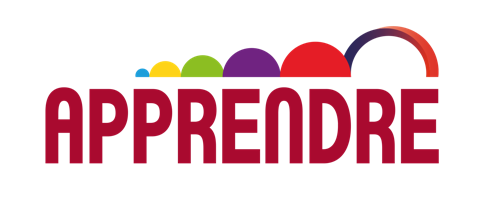 3ème Appel à projets de recherche APPRENDRE :« Enseignements-apprentissages bilingues »Descriptif détaillé du projetTitre du projetPays concernés par le projetDescription du projet en lien avec le champ d’investigation retenu (contexte, objet de la recherche, problématique, justification du choix des pays)Bibliographie synthétique sur l’objet de la recherche et sur l’état de la question dans le pays (travaux scientifiques, rapports, études, pays, etc.)Hypothèses de départ et cadre conceptuel du projetMéthodologie de recherchePrincipaux résultats attendusJustification de la pertinence du projet et intérêt pour le(s) système (s) éducatif(s) étudié(s)